Rational Numbers:Exponents:Polynomials:Algebra:Linear Relations:Copy and complete the following table of values.Linear Inequalities:Math 9 Practice Final Exam ANSWERS – DO NOT WRITE ON THIS PAPER[(-2)4]2[(-2)4]2(-2)6 ÷ (-2)224 – (33 – 25 x 3)24 – (33 – 25 x 3)24 – (33 – 25 x 3)24 – (33 – 25 x 3)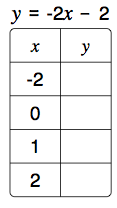 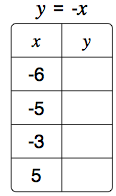 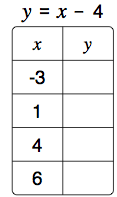 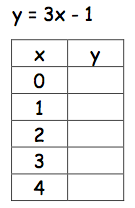 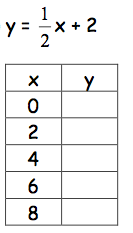 Determine the equation that corresponds with the following table of values:Determine the equation that corresponds with the following table of values:Determine the equation that corresponds with the following table of values:Determine the equation that corresponds with the following table of values:Determine the equation that corresponds with the following table of values: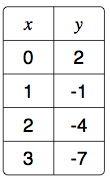 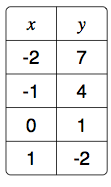 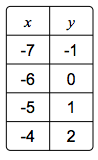 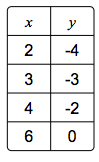 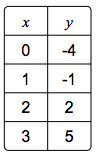 Write the inequality that represents the following number lines: Write the inequality that represents the following number lines: Write the inequality that represents the following number lines: Write the inequality that represents the following number lines: Write the inequality that represents the following number lines: Write the inequality that represents the following number lines: Write the inequality that represents the following number lines: Write the inequality that represents the following number lines: 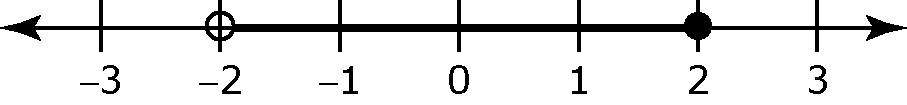 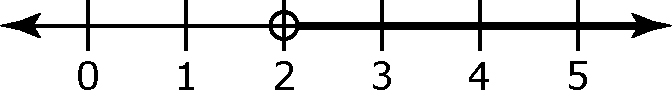 